Almudena Araque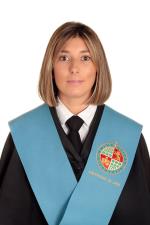 http://almudenaaraque.MiCVweb.comObjetivo Profesional[ Escribir Objetivo profesional ]ExperienciaJaén  (Jaén)FormaciónHABILIDADES/CAPACIDADESFormación ComplementariaIdiomas FrancésNivel Intermedio InformáticaInformación adicional